
SPISAK SUDSKIH TUMAČA ZA GRAD VELIKA PLANA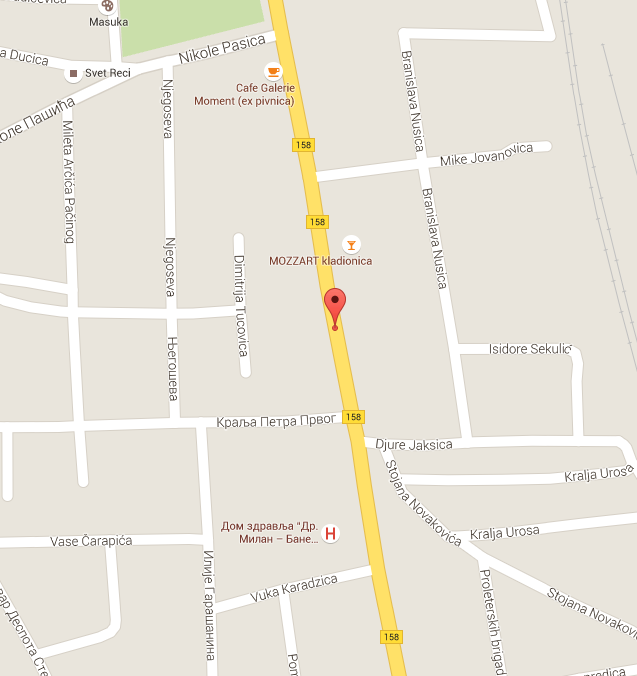 Sudski tumač za engleski jezik Velika Plana
Sudski tumač za hebrejski jezik Velika Plana
Sudski tumač za nemački jezik Velika Plana
Sudski tumač za persijski jezik Velika Plana
Sudski tumač za francuski jezik Velika Plana
Sudski tumač za hrvatski jezik Velika Plana
Sudski tumač za italijanski jezik Velika Plana
Sudski tumač za japanski jezik Velika Plana
Sudski tumač za ruski jezik Velika Plana
Sudski tumač za latinski jezik Velika Plana
Sudski tumač za norveški jezik Velika Plana
Sudski tumač za mađarski jezik Velika Plana
Sudski tumač za švedski jezik Velika Plana
Sudski tumač za makedonski jezik Velika Plana
Sudski tumač za španski jezik Velika Plana
Sudski tumač za pakistanski jezik Velika Plana
Sudski tumač za kineski jezik Velika Plana
Sudski tumač za znakovni jezik Velika PlanaSudski tumač za bosanski jezik Velika Plana
Sudski tumač za poljski jezik Velika Plana
Sudski tumač za arapski jezik Velika Plana
Sudski tumač za portugalski jezik Velika Plana
Sudski tumač za albanski jezik Velika Plana
Sudski tumač za romski jezik Velika Plana
Sudski tumač za belgijski jezik Velika Plana
Sudski tumač za rumunski jezik Velika Plana
Sudski tumač za bugarski jezik Velika Plana
Sudski tumač za slovački jezik Velika Plana
Sudski tumač za češki jezik Velika Plana
Sudski tumač za slovenački jezik Velika Plana
Sudski tumač za danski jezik Velika Plana
Sudski tumač za turski jezik Velika Plana
Sudski tumač za finski jezik Velika Plana
Sudski tumač za ukrajinski jezik Velika Plana
Sudski tumač za grčki jezik Velika Plana
Sudski tumač za holandski jezik Velika Plana
Sudski tumač za korejski jezik Velika Plana
Sudski tumač za estonski jezik Velika PlanaLokacijaul. Miloša Velikoga bb, 11320 Velika PlanaInternetakademijaoxford.comTelefon069/4 – 5555 - 84Radno vreme8:00 AM – 4:00 PM
9:00 AM – 2:00 PM (Subotom)